様式第９－４号（第１２条関係）　　　　年　　月　　日補助事業実績報告書（シェルター型工事費補助・屋根軽量化工事費補助）伊丹市長　　　　　　　様　　　　　　　　　　　　　　　　（申請者）		（〒　　　－　　　　）	住所		氏名		　　　　　　　　　　　　　　　　　（代理者）	住所		団体名	氏名		※　申請者及び代理者について，本人が自署しない場合は，記名押印してください。法人の場合は，記名押印してください。	※　交付申請書と同じ印鑑を押印してください　　年　　月　　日付　　　　第　　　　　号をもって交付決定のあった，住宅耐震化事業を下記のとおり実施したので，伊丹市住宅耐震化促進事業実施要綱第１２条の規定により，その実績を報告します。記１．事業の内容及び経費区分（別記収支決算書）２．事業の着手年月日　　　（　　　　　年　　　月　　　日）　　　年　　　月　　　日　　事業の完了年月日　　　（　　　　　年　　　月　　　日）　　　年　　　月　　　日３．添付書類１　様式第耐震２－２号(補助金算定・精算書)２　交付決定通知書の写し３　様式第耐震４号(耐震改修工事実施確認書)４　耐震改修工事に係る請負契約書の写し及び領収書の写し（原本と照合したもの）５　兵庫県住宅再建共済制度加入証書の写しその他兵庫県住宅再建共済制度に加入している事が確認できるもの６　様式第耐震５－２号(耐震改修工事実績公表内容報告書)（屋根軽量化工事費補助の場合のみ）７　委任状（代理人が申請手続きを行う場合は，委任状に代理人の資格（建築士の場合は，一級・二級等の別，登録番号（登録府県名等））を記載したもの）（注）申請内容を上段に（　　）書き，実績を下段に記入する。別　記収　支　決　算　書１　収入の部２　支出の部（注）１ 収支の計はそれぞれ一致する。　　　２ 補助金は見込額を記入する。３ 補助対象外の契約を含む場合は，摘要欄に全体契約額を記載する。　　　４ 予算額からの変更がある場合は，決算額の上に(   )書きで変更前の予算額　　を記入し，別途変更契約書・内訳書等を添付する。様式第耐震２－２号　　年　　月　　日補助金　算定・精算　書住宅改修業者登録　兵住　　　　第　　　　　　　号所在地会社名代表者名　　　　　　　　　　　　印下記のとおり　見積り　・　精算　致します。（ シェルター型工事費補助，屋根軽量化工事費補助 ）【添付書類】耐震改修工事費内訳書耐震改修工事費内訳書（例）Ⅰ．直接工事費 内訳書（第１面／　　面）１．補助対象工事費　内訳明細書（第　面／　　面）様式第耐震４号（第１２条関係）　　年　　月　　日耐震改修工事実施確認書本耐震改修工事は，　　　　年　　月　　日付　　　　第　　　　　　　号の交付決定通知書のとおり実施しており，当該申請書に記載している改修後の耐震性能を有することを確認しましたので，補助金交付決定通知書第６項に規定する耐震改修工事状況写真を添えて報告します。確認者氏名　　　　　　　　印□　耐震改修工事状況写真※　工事写真撮影箇所図の作成要領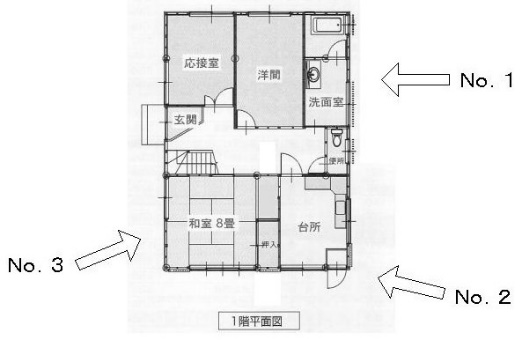 (1) 右図の例にならって撮影箇所を図示して下さい。(2) 補強箇所を明示し，凡例を設ける等して適宜補強方法を付記して下さい。（第　１面／　　面）写真No.　　　　工事箇所No.　　　　工事内容（　　　　　　　　　　　　　）写真No.　　　　工事箇所No.　　　　工事内容（　　　　　　　　　　　　　）※　写真枚数が多いときは，この用紙をコピーの上，お使い下さい。（第　　面／　　面）様式第耐震５－２号（第１２条関係）　　年　　月　　日耐震改修工事実績公表内容報告書伊丹市長　　　　　様住宅改修業者登録　兵住改　第　　号所在地　〒会社名代表者名　　　　　　　　　　　　印連絡先（TEL）　　　　下記のとおり，本工事の実績について，報告します。記　※補助対象経費(⑪)÷延べ面積(⑧)÷（改修後評点(⑩)－改修前評点(⑨)） 科　　　目決　算　額摘　　要円円円円計円科　　　目決　算　額摘　　要円円円円円円円円計円住宅の所有者住宅の所有者住宅の所在地（地番）住宅の所在地（地番）総工事費	(c)=(a)+(b)総工事費	(c)=(a)+(b)円円補助対象工事費	(a)円その他工事費	(b)円名称数量単位金額備考１．補助対象工事直接工事費１－式共通費・諸経費１－式消費税１－式合計(a)２．補助対象外工事直接工事費１－式共通費・諸経費１－式消費税１－式合計(b)総計(c)=(a)+(b)３．補助対象工事費3-1　直接工事費　(1)直接仮設工事１－式　(2)耐震補強工事１１－式　(3)耐震補強工事２１－式　(4)屋根工事１－式　( )･･･１－式　( )･･･１－式　( )･･･１－式　( )･･･１－式3-2　共通費・諸経費１－式3-3　消費税１－式3　合計名称摘要数量単位単価金額備考 (1)直接仮設工事墨出し式足場㎡養生㎡…計 (2)耐震補強工事１①和室１構造用合板t=12㎡壁　部分解体補強部分+周辺0.91m㎡床　部分解体補強部分+周辺0.91m㎡天井部分解体補強部分+周辺0.91m㎡壁　部分仕上補強部分+周辺0.91m㎡床　部分仕上補強部分+周辺0.91m㎡天井部分仕上補強部分+周辺0.91m㎡片引きﾌﾗｯｼｭﾄﾞｱｼﾅ合板W900*H1,820箇所計 (4)屋根工事屋根ふき替え工事㎡樋取替え工事横樋　取替え工事m計( )計１　住宅の名称１　住宅の名称所在地２　工事写真撮影箇所図※２　工事写真撮影箇所図※２　工事写真撮影箇所図※①工事場所(市町名のみ)②補助種別□ 耐震改修工事費補助□ 簡易耐震改修工事費補助□ 屋根軽量化工事費補助③建て方□ 戸建住宅　□ その他共同住宅　□ マンション④構造⑤築年数⑥階数地上　　　　階　　　地下　　　階⑦戸数　　　　　　　戸⑧延べ面積（㎡）　　　　　　　㎡⑨改修前評点⑩改修後評点⑪補助対象経費（円）　　　　　　　　　　　　　　　円⑫工事内容□ 基礎，柱，はり，耐力壁等の補強工事□ 屋根軽量化工事□ 耐震改修以外の工事(補助対象経費に含んでいる場合のみ)⑬延べ面積当り評点上昇分当り補助対象経費※　　　　　　　　　　　　　　　円